ЗАКОНОДАТЕЛЬНАЯ ДУМА ХАБАРОВСКОГО КРАЯПОСТАНОВЛЕНИЕот 26 июня 2002 г. N 264ОБ УТВЕРЖДЕНИИ ПОЛОЖЕНИЯ О ПОРЯДКЕ НАЗНАЧЕНИЯПРЕДСТАВИТЕЛЕЙ ОБЩЕСТВЕННОСТИ В КВАЛИФИКАЦИОННУЮКОЛЛЕГИЮ СУДЕЙ ХАБАРОВСКОГО КРАЯ И ДОСРОЧНОГОПРЕКРАЩЕНИЯ ИХ ПОЛНОМОЧИЙВ соответствии со статьей 11 Федерального закона "Об органах судейского сообщества в Российской Федерации" Законодательная Дума постановляет:1. Утвердить Положение о порядке назначения представителей общественности в квалификационную коллегию судей Хабаровского края и досрочного прекращения их полномочий согласно приложению.2. Настоящее постановление вступает в силу через десять дней после его официального опубликования.Председатель ДумыЮ.И.ОноприенкоПриложениек постановлениюЗаконодательной ДумыХабаровского краяот 26 июня 2002 г. N 264ПОЛОЖЕНИЕО ПОРЯДКЕ НАЗНАЧЕНИЯ ПРЕДСТАВИТЕЛЕЙ ОБЩЕСТВЕННОСТИВ КВАЛИФИКАЦИОННУЮ КОЛЛЕГИЮ СУДЕЙ ХАБАРОВСКОГО КРАЯИ ДОСРОЧНОГО ПРЕКРАЩЕНИЯ ИХ ПОЛНОМОЧИЙНастоящее положение в соответствии с Федеральным законом от 14 марта 2002 года N 30-ФЗ "Об органах судейского сообщества в Российской Федерации" определяет порядок назначения представителей общественности в квалификационную коллегию судей Хабаровского края, а также порядок досрочного прекращения их полномочий.1. Общие положения1.1. Законодательной Думой Хабаровского края (далее - Дума) в квалификационную коллегию судей Хабаровского края назначается семь представителей общественности.1.2. Представителем общественности в квалификационной коллегии судей Хабаровского края (далее - представитель общественности) может быть гражданин Российской Федерации, достигший 35 лет, имеющий высшее юридическое образование, не совершивший порочащих его поступков, не замещающий государственную или муниципальную должность, должность государственной или муниципальной службы, не являющийся руководителем организации и учреждения независимо от организационно-правовой формы и формы собственности, адвокатом и нотариусом.(п. 1.2 в ред. постановления Законодательной Думы Хабаровского края от 01.10.2003 N 873)1.3. Представители общественности подотчетны Думе и ежегодно представляют в Думу письменный отчет о количестве заседаний квалификационной коллегии судей Хабаровского края, в которых они приняли участие. Представители общественности не подотчетны Думе за решения, принимаемые квалификационной коллегией судей Хабаровского края.(п. 1.3 введен постановлением Законодательной Думы Хабаровского края от 26.01.2011 N 319)2. Порядок назначения представителей общественности2.1. Субъектами, обладающими правом представления к назначению представителей общественности, являются:группа депутатов Думы численностью не менее трех депутатов;Губернатор Хабаровского края;уполномоченный по правам человека в Хабаровском крае;Союз "Хабаровское краевое объединение организаций профсоюзов".(в ред. постановления Законодательной Думы Хабаровского края от 21.12.2022 N 1642)(п. 2.1 в ред. постановления Законодательной Думы Хабаровского края от 26.01.2011 N 319)2.2. Субъекты, обладающие правом представления к назначению представителей общественности, представляют к назначению:группа депутатов Думы численностью не менее трех депутатов - не менее трех кандидатур;Губернатор Хабаровского края - не менее двух кандидатур;уполномоченный по правам человека в Хабаровском крае - не более одной кандидатуры;Союз "Хабаровское краевое объединение организаций профсоюзов" - не более одной кандидатуры.(в ред. постановления Законодательной Думы Хабаровского края от 21.12.2022 N 1642)(п. 2.2 в ред. постановления Законодательной Думы Хабаровского края от 26.01.2011 N 319)2.3. Кандидатуры на должности представителей общественности, выдвигаемые органами, организациями, собраниями граждан, не являющимися субъектами, обладающими правом представления к назначению представителей общественности, могут быть представлены в Думу через субъектов, указанных в пункте 2.1 настоящего положения.2.4. В Думу для рассмотрения вопроса о назначении представителей общественности по каждому кандидату на должность представителя общественности должны быть представлены следующие документы:(в ред. постановления Законодательной Думы Хабаровского края от 29.09.2021 N 1076)представление с соответствующей аргументацией;справка по форме согласно приложению к настоящему приложению;подробная характеристика с места работы;автобиография;копия документа, подтверждающего высшее юридическое образование.(в ред. постановления Законодательной Думы Хабаровского края от 25.09.2013 N 1266)согласие кандидата на обработку его персональных данных;(абзац введен постановлением Законодательной Думы Хабаровского края от 29.09.2021 N 1076)согласие кандидата на обработку его персональных данных, разрешенных им для распространения.(абзац введен постановлением Законодательной Думы Хабаровского края от 29.09.2021 N 1076)2.5. Подготовка материалов к заседанию Думы по данному вопросу и их предварительное рассмотрение осуществляются постоянным комитетом Думы по вопросам государственного устройства и местного самоуправления (далее - комитет).(в ред. постановлений Законодательной Думы Хабаровского края от 26.05.2010 N 69, от 25.06.2014 N 1543, от 20.11.2019 N 112)2.6. Основной задачей комитета является всестороннее ознакомление и предварительное рассмотрение внесенных в установленном порядке материалов по кандидатам на должности представителей общественности, а также проведение собеседования с ними.2.7. По результатам рассмотрения представленных материалов и собеседования с кандидатами на должности представителей общественности комитет проводит отбор кандидатов и принимает одно из следующих решений:1) рекомендовать Думе назначить представленную кандидатуру (кандидатуры) представителем (представителями) общественности;2) рекомендовать Думе отклонить представленную кандидатуру (кандидатуры) представителя (представителей) общественности.2.8. Для выполнения своих функций комитет имеет право запрашивать и получать в установленном порядке от исполнительных органов края, территориальных органов федеральных органов исполнительной власти, органов местного самоуправления муниципальных образований края, организаций и учреждений необходимую информацию и документы.(в ред. постановления Законодательной Думы Хабаровского края от 21.12.2022 N 1642)2.9. Решение комитета принимается большинством голосов от числа присутствующих на заседании членов комитета. Члены комитета, имеющие особое мнение по рассматриваемому вопросу, вправе изложить его в письменном виде. Особое мнение члена комитета должно быть оглашено на заседании Думы.2.10. Решение комитета вносится на рассмотрение Думы в установленном порядке.2.11. Перечень кандидатур, представленных к назначению представителями общественности, подлежит опубликованию в периодических печатных изданиях до заседания Думы.(в ред. постановления Законодательной Думы Хабаровского края от 21.12.2022 N 1642)2.12. Постановления Думы о назначении на должности представителей общественности принимаются большинством голосов от установленного числа депутатов Думы.(в ред. постановления Законодательной Думы Хабаровского края от 21.12.2022 N 1642)3. Порядок досрочного прекращения полномочийпредставителей общественности3.1. Полномочия представителя общественности могут быть досрочно прекращены постановлением Думы:1) по его инициативе;2) в случае совершения им преступления, установленного вступившим в законную силу приговором суда;3) в случае его отсутствия на заседаниях квалификационной коллегии судей Хабаровского края в течение четырех месяцев без уважительных причин;4) в случае замещения им должности или осуществления деятельности, указанных в пункте 1.2 настоящего Положения.(п. 3.1 в ред. постановления Законодательной Думы Хабаровского края от 29.07.2015 N 574)3.2. Подготовка материалов к заседанию Думы по вопросу о досрочном прекращении полномочий представителя общественности и их предварительное рассмотрение осуществляются комитетом в соответствии с пунктами 2.8 - 2.10 настоящего положения.3.3. Представитель общественности, в отношении которого рассматривается вопрос о досрочном прекращении его полномочий, должен быть уведомлен о дате и времени заседания комитета, на котором ему предоставляется возможность дать свои объяснения, не позднее чем за три календарных дня до заседания комитета.(в ред. постановлений Законодательной Думы Хабаровского края от 29.07.2015 N 574, от 21.12.2022 N 1642)3.4. По результатам рассмотрения представленных материалов и объяснения представителя общественности, в отношении которого рассматривается вопрос о досрочном прекращении его полномочий, комитет принимает одно из следующих решений:(в ред. постановления Законодательной Думы Хабаровского края от 29.07.2015 N 574)1) рекомендовать Думе прекратить досрочно полномочия представителя общественности;2) рекомендовать Думе не прекращать досрочно полномочия представителя общественности.3.5. Постановление Думы о досрочном прекращении полномочий представителя общественности принимается большинством голосов от установленного числа депутатов Думы.(в ред. постановления Законодательной Думы Хабаровского края от 21.12.2022 N 1642)Председатель ДумыЮ.И.ОноприенкоПриложениек Положениюо порядке назначения представителейобщественности в квалификационнуюколлегию судей Хабаровского края идосрочного прекращения их полномочий                             СПРАВКА__________________________________________________________________                        (Ф.И.О. полностью)Представляется  к  назначению   представителем   общественности  вквалификационную коллегию судей Хабаровского краяДата рождения ____________________________________________________Место рождения ___________________________________________________Гражданство ______________________________________________________Образование ______________________________________________________            (какое, в какой образовательной организации обучался                         и когда закончил обучение)Место работы, занимаемая должность _______________________________Ученая степень, ученое звание ____________________________________Государственные награды __________________________________________                      ТРУДОВАЯ ДЕЯТЕЛЬНОСТЬ__________________________________________________________________Примечание __________________________________________________________________________       _______________      ___________________должность лица,            личная подпись      расшифровка подписиуполномоченного наподписание даннойсправкиМ.П.Дата                                                   Образец справки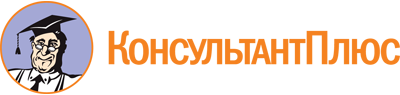 Постановление Законодательной Думы Хабаровского края от 26.06.2002 N 264
(ред. от 21.12.2022)
"Об утверждении положения о порядке назначения представителей общественности в квалификационную коллегию судей Хабаровского края и досрочного прекращения их полномочий"Документ предоставлен КонсультантПлюс

www.consultant.ru

Дата сохранения: 18.06.2023
 Список изменяющих документов(в ред. постановлений Законодательной Думы Хабаровского краяот 01.10.2003 N 873, от 26.05.2010 N 69, от 26.01.2011 N 319,от 25.09.2013 N 1266, от 25.06.2014 N 1543, от 29.07.2015 N 574,от 20.11.2019 N 112, от 29.09.2021 N 1076, от 21.12.2022 N 1642)Список изменяющих документов(в ред. постановлений Законодательной Думы Хабаровского краяот 01.10.2003 N 873, от 26.05.2010 N 69, от 26.01.2011 N 319,от 25.09.2013 N 1266, от 25.06.2014 N 1543, от 29.07.2015 N 574,от 20.11.2019 N 112, от 29.09.2021 N 1076, от 21.12.2022 N 1642)Список изменяющих документов(в ред. постановления Законодательной Думы Хабаровского краяот 25.09.2013 N 1266)